ROYAL PUBLIC SCHOOL (Session 2020-21)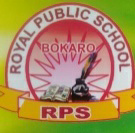 SUMMER HOLIDAY HOMEWORK Class -  L.K.G                                                                         Subject –  English________________________________________________________Write A to ZWrite a to h ( 5 times )What comes after ?a                 ___d                 ___g                  ___c                  ___      e                  ___b                  ___What comes before ?___              c___              g___               e ___               d___               bWrite the first  letter :-🍓                 ___👗                 ___⌚                ___🍅                ___🌞                ___Fill in the blanks:-a    __   c   __e   __    __   hJ   __    L    __S  __   __    VMatch the small letter with capital letter:-a                      Fg                      Dd                      Ge                       Af                         EWhat comes between ?b        __      de        __      gM      __      OX      __       Z9.    Activitywork         *Draw the big balloon and write A to Z  inside it  in scrap book.*Paste 2 pictures from a to h letter in scrap book.10. Rhymes book - 2  Learn the rhymes "Number rhymes and Hop a little" with action.11.Do holiday homework ( B ) book page number 2 to 5.